Lab - Building a Simple Network Topology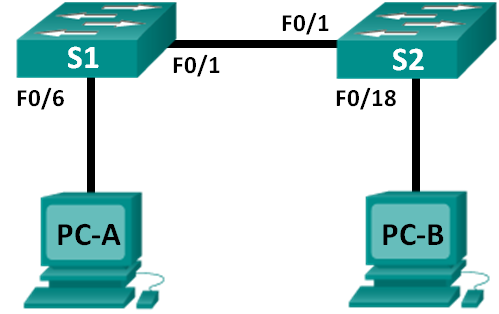 Addressing TableObjectivesPart 1: Set Up the Network Topology (Ethernet only)Identify cables and ports for use in the network.Cable a physical lab topology.Part 2: Configure PC HostsEnter static IP address information on the LAN interface of the hosts.Verify that PCs can communicate using the ping utility.Part 3: Configure and Verify Basic Switch SettingsConfigure each switch with hostname, local passwords, and login banner.Save the running configurations.Display the running switch configuration.Display the IOS version for the running switch.Display the status of the interfaces.Background / ScenarioNetworks are constructed of three major components: hosts, switches, and routers. In this lab, you will build a simple network with two hosts and two switches. You will also configure basic settings including hostname, local passwords, and login banner. Use show commands to display the running configuration, IOS version, and interface status. Use the copy command to save device configurations.You will apply IP addressing for this lab to the PCs to enable communication between these two devices. Use the ping utility to verify connectivity.Note: The switches used are Cisco Catalyst 2960s with Cisco IOS Release 15.0(2) (lanbasek9 image). Other switches and Cisco IOS versions can be used. Depending on the model and Cisco IOS version, the commands available and output produced might vary from what is shown in the labs.Note: Make sure that the switches have been erased and have no startup configurations. Refer to Appendix A for the procedure to initialize and reload a switch.Required Resources2 Switches (Cisco 2960 with Cisco IOS Release 15.0(2) lanbasek9 image or comparable)2 PCs (Windows 7, Vista, or XP with terminal emulation program, such as Tera Term)Console cables to configure the Cisco IOS devices via the console portsEthernet cables as shown in the topologySet Up the Network Topology (Ethernet only)In Part 1, you will cable the devices together according to the network topology.Power on the devices.Power on all devices in the topology. The switches do not have a power switch; they will power on as soon as you plug in the power cord.Connect the two switches.Connect one end of an Ethernet cable to F0/1 on S1 and the other end of the cable to F0/1 on S2. You should see the lights for F0/1 on both switches turn amber and then green. This indicates that the switches have been connected correctly.Connect the PCs to their respective switches.Connect one end of the second Ethernet cable to the NIC port on PC-A. Connect the other end of the cable to F0/6 on S1. After connecting the PC to the switch, you should see the light for F0/6 turn amber and then green, indicating that PC-A has been connected correctly.Connect one end of the last Ethernet cable to the NIC port on PC-B. Connect the other end of the cable to F0/18 on S2. After connecting the PC to the switch, you should see the light for F0/18 turn amber and then green, indicating that the PC-B has been connected correctly.Visually inspect network connections.After cabling the network devices, take a moment to carefully verify the connections to minimize the time required to troubleshoot network connectivity issues later.Configure PC HostsConfigure static IP address information on the PCs.Click the Windows Start icon and then select Control Panel.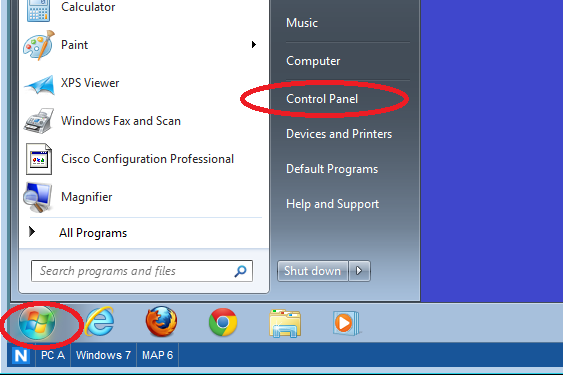 In the Network and Internet section, click the View network status and tasks link.Note: If the Control Panel displays a list of icons, click the drop-down option next to the View by: and change this option to display by Category.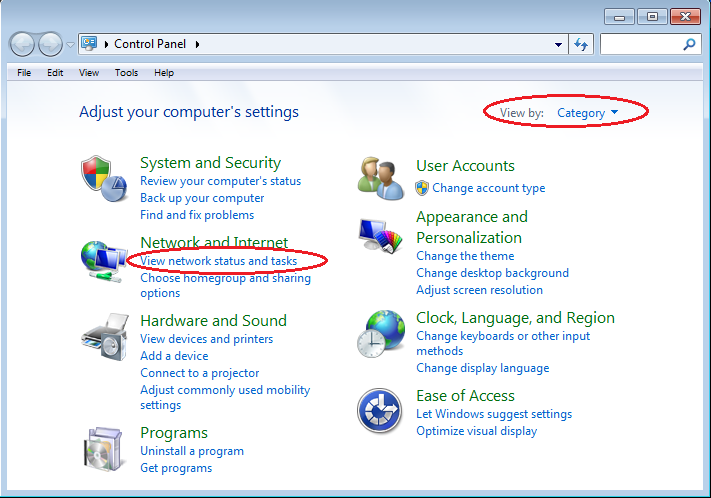 In the left pane of the Network and Sharing Center window, click the Change adapter settings link.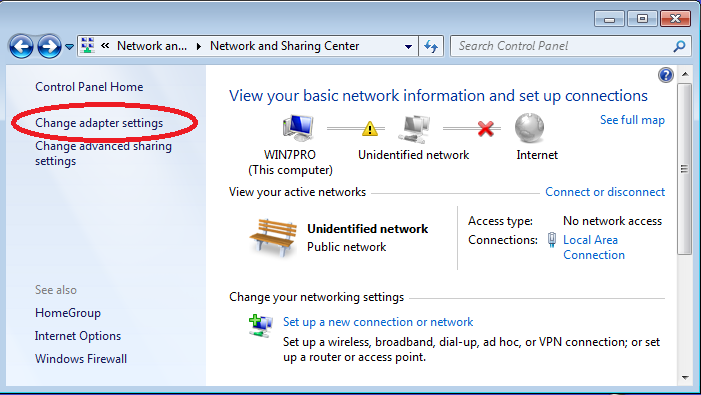 The Network Connections window displays the available interfaces on the PC. Right-click the Local Area Connection interface and select Properties.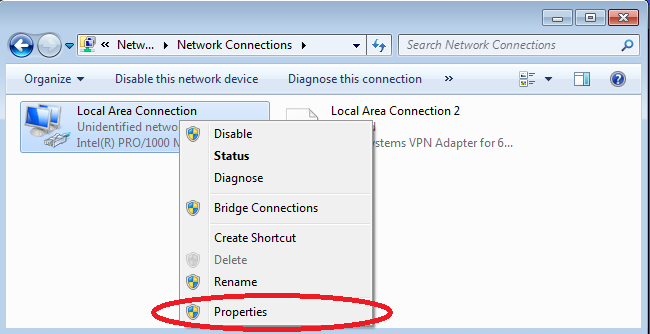 Select the Internet Protocol Version 4 (TCP/IPv4) option and then click Properties.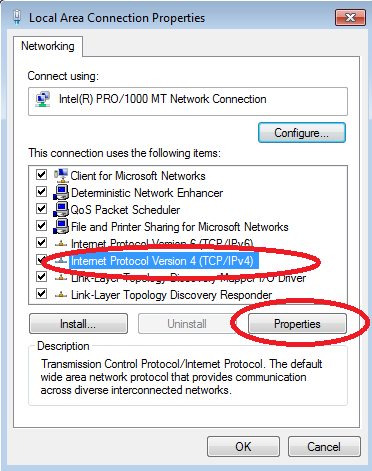 Note: You can also double-click Internet Protocol Version 4 (TCP/IPv4) to display the Properties window.Click the Use the following IP address radio button to manually enter an IP address, subnet mask, and default gateway.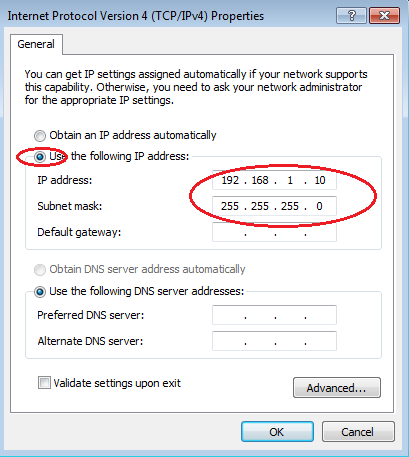 Note: In the above example, the IP address and subnet mask have been entered for PC-A. The default gateway has not been entered, because there is no router attached to the network. Refer to the Addressing Table on page 1 for PC-B’s IP address information.After all the IP information has been entered, click OK. Click OK on the Local Area Connection Properties window to assign the IP address to the LAN adapter.Repeat the previous steps to enter the IP address information for PC-B.Verify PC settings and connectivity.Use the command prompt (cmd.exe) window to verify the PC settings and connectivity.From PC-A, click the Windows Start icon, type cmd in the Search programs and files box, and then press Enter.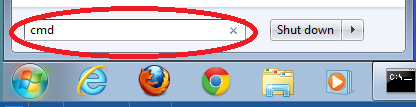 The cmd.exe window is where you can enter commands directly to the PC and view the results of those commands. Verify your PC settings by using the ipconfig /all command. This command displays the PC hostname and the IPv4 address information.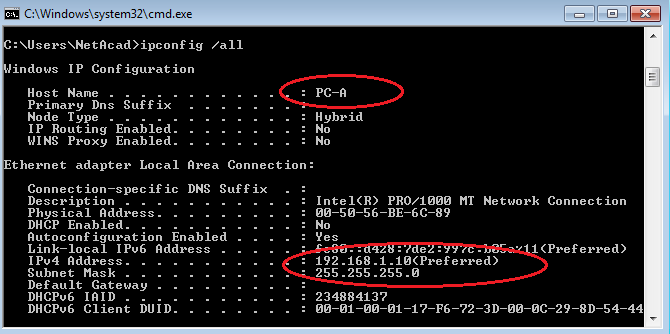 Type ping 192.168.1.11 and press Enter.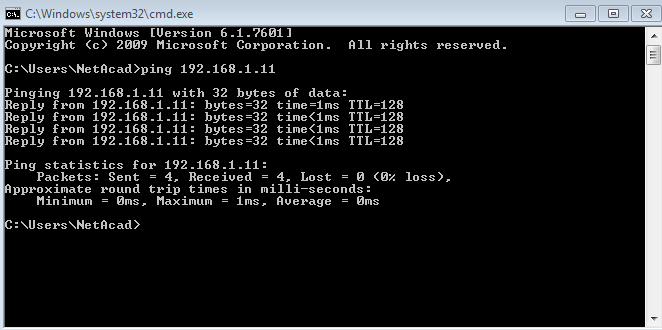 Were the ping results successful? ______________________ If not, troubleshoot as necessary.Note: If you did not get a reply from PC-B, try to ping PC-B again. If you still do not get a reply from PC-B, try to ping PC-A from PC-B. If you are unable to get a reply from the remote PC, then have your instructor help you troubleshoot the problem.Configure and Verify Basic Switch SettingsConsole into the switch.Using Tera Term, establish a console connection to the switch from PC-A.Enter privileged EXEC mode.You can access all switch commands in privileged EXEC mode. The privileged EXEC command set includes those commands contained in user EXEC mode, as well as the configure command through which access to the remaining command modes are gained. Enter privileged EXEC mode by entering the enable command.Switch> enableSwitch#The prompt changed from Switch> to Switch# which indicates privileged EXEC mode.Enter configuration mode.Use the configuration terminal command to enter configuration mode.Switch# configure terminalEnter configuration commands, one per line. End with CNTL/Z.Switch(config)#The prompt changed to reflect global configuration mode.Give the switch a name.Use the hostname command to change the switch name to S1.Switch(config)# hostname S1S1(config)#Prevent unwanted DNS lookups.To prevent the switch from attempting to translate incorrectly entered commands as though they were hostnames, disable the Domain Name System (DNS) lookup.S1(config)# no ip domain-lookupS1(config)#Enter local passwords.To prevent unauthorized access to the switch, passwords must be configured.S1(config)# enable secret classS1(config)# line con 0S1(config-line)# password ciscoS1(config-line)# loginS1(config-line)# exitS1(config)#Enter a login MOTD banner.A login banner, known as the message of the day (MOTD) banner, should be configured to warn anyone accessing the switch that unauthorized access will not be tolerated. The banner motd command requires the use of delimiters to identify the content of the banner message. The delimiting character can be any character as long as it does not occur in the message. For this reason, symbols, such as the #, are often used.S1(config)# banner motd #Enter TEXT message. End with the character '#'.Unauthorized access is strictly prohibited and prosecuted to the full extent of the law. #S1(config)# exitS1#Save the configuration.Use the copy command to save the running configuration to the startup file on non-volatile random access memory (NVRAM).S1# copy running-config startup-configDestination filename [startup-config]? [Enter]Building configuration...[OK]S1#Display the current configuration.The show running-config command displays the entire running configuration, one page at a time. Use the spacebar to advance paging. The commands configured in Steps 1 – 8 are highlighted below.S1# show running-configBuilding configuration...Current configuration : 1409 bytes!! Last configuration change at 03:49:17 UTC Mon Mar 1 1993!version 15.0no service padservice timestamps debug datetime msecservice timestamps log datetime msecno service password-encryption!hostname S1!boot-start-markerboot-end-marker!enable secret 4 06YFDUHH61wAE/kLkDq9BGho1QM5EnRtoyr8cHAUg.2!no aaa new-modelsystem mtu routing 1500!!no ip domain-lookup!<output omitted>!banner motd ^CUnauthorized access is strictly prohibited and prosecuted to the full extent of the law. ^C!line con 0 password cisco loginline vty 0 4 loginline vty 5 15 login!endS1#Display the IOS version and other useful switch information.Use the show version command to display the IOS version that the switch is running, along with other useful information. Again, you will need to use the spacebar to advance through the displayed information.S1# show versionCisco IOS Software, C2960 Software (C2960-LANBASEK9-M), Version 15.0(2)SE, RELEASE SOFTWARE (fc1)Technical Support: http://www.cisco.com/techsupportCopyright (c) 1986-2012 by Cisco Systems, Inc.Compiled Sat 28-Jul-12 00:29 by prod_rel_teamROM: Bootstrap program is C2960 boot loaderBOOTLDR: C2960 Boot Loader (C2960-HBOOT-M) Version 12.2(53r)SEY3, RELEASE SOFTWARE (fc1)S1 uptime is 1 hour, 38 minutesSystem returned to ROM by power-onSystem image file is "flash:/c2960-lanbasek9-mz.150-2.SE.bin"This product contains cryptographic features and is subject to UnitedStates and local country laws governing import, export, transfer anduse. Delivery of Cisco cryptographic products does not implythird-party authority to import, export, distribute or use encryption.Importers, exporters, distributors and users are responsible forcompliance with U.S. and local country laws. By using this product youagree to comply with applicable laws and regulations. If you are unableto comply with U.S. and local laws, return this product immediately.A summary of U.S. laws governing Cisco cryptographic products may be found at:http://www.cisco.com/wwl/export/crypto/tool/stqrg.htmlIf you require further assistance please contact us by sending email toexport@cisco.com.cisco WS-C2960-24TT-L (PowerPC405) processor (revision R0) with 65536K bytes of memory.Processor board ID FCQ1628Y5LELast reset from power-on1 Virtual Ethernet interface24 FastEthernet interfaces2 Gigabit Ethernet interfacesThe password-recovery mechanism is enabled.64K bytes of flash-simulated non-volatile configuration memory.Base ethernet MAC Address       : 0C:D9:96:E2:3D:00Motherboard assembly number     : 73-12600-06Power supply part number        : 341-0097-03Motherboard serial number       : FCQ16270N5GPower supply serial number      : DCA1616884DModel revision number           : R0Motherboard revision number     : A0Model number                    : WS-C2960-24TT-LSystem serial number            : FCQ1628Y5LETop Assembly Part Number        : 800-32797-02Top Assembly Revision Number    : A0Version ID                      : V11CLEI Code Number                : COM3L00BRFHardware Board Revision Number  : 0x0ASwitch Ports Model              SW Version            SW Image                 ------ ----- -----              ----------            ----------               *    1 26    WS-C2960-24TT-L    15.0(2)SE             C2960-LANBASEK9-M        Configuration register is 0xFS1#Display the status of the connected interfaces on the switch.To check the status of the connected interfaces, use the show ip interface brief command. Press the spacebar to advance to the end of the list.S1# show ip interface briefInterface              IP-Address      OK? Method Status                ProtocolVlan1                  unassigned      YES unset  up                    up      FastEthernet0/1        unassigned      YES unset  up                    up      FastEthernet0/2        unassigned      YES unset  down                  down    FastEthernet0/3        unassigned      YES unset  down                  down    FastEthernet0/4        unassigned      YES unset  down                  down    FastEthernet0/5        unassigned      YES unset  down                  down    FastEthernet0/6        unassigned      YES unset  up                    up      FastEthernet0/7        unassigned      YES unset  down                  down    FastEthernet0/8        unassigned      YES unset  down                  down    FastEthernet0/9        unassigned      YES unset  down                  down    FastEthernet0/10       unassigned      YES unset  down                  down    FastEthernet0/11       unassigned      YES unset  down                  down    FastEthernet0/12       unassigned      YES unset  down                  down    FastEthernet0/13       unassigned      YES unset  down                  down    FastEthernet0/14       unassigned      YES unset  down                  down    FastEthernet0/15       unassigned      YES unset  down                  down    FastEthernet0/16       unassigned      YES unset  down                  down    FastEthernet0/17       unassigned      YES unset  down                  down    FastEthernet0/18       unassigned      YES unset  down                  down    FastEthernet0/19       unassigned      YES unset  down                  down    FastEthernet0/20       unassigned      YES unset  down                  down    FastEthernet0/21       unassigned      YES unset  down                  down    FastEthernet0/22       unassigned      YES unset  down                  down    FastEthernet0/23       unassigned      YES unset  down                  down    FastEthernet0/24       unassigned      YES unset  down                  down    GigabitEthernet0/1     unassigned      YES unset  down                  down    GigabitEthernet0/2     unassigned      YES unset  down                  down    S1#Repeat Steps 1 to 12 to configure switch S2.The only difference for this step is to change the hostname to S2.Record the interface status for the following interfaces.Why are some FastEthernet ports on the switches are up and others are down?______________________________________________________________________________________________________________________________________________________________________________ReflectionWhat could prevent a ping from being sent between the PCs?_______________________________________________________________________________________Note: It may be necessary to disable the PC firewall to ping between PCs.Appendix A: Initializing and Reloading a SwitchConnect to the switch.Console into the switch and enter privileged EXEC mode.Switch> enableSwitch#Determine if there have been any virtual local-area networks (VLANs) created.Use the show flash command to determine if any VLANs have been created on the switch.Switch# show flashDirectory of flash:/    2  -rwx        1919   Mar 1 1993 00:06:33 +00:00  private-config.text    3  -rwx        1632   Mar 1 1993 00:06:33 +00:00  config.text    4  -rwx       13336   Mar 1 1993 00:06:33 +00:00  multiple-fs    5  -rwx    11607161   Mar 1 1993 02:37:06 +00:00  c2960-lanbasek9-mz.150-2.SE.bin    6  -rwx         616   Mar 1 1993 00:07:13 +00:00  vlan.dat32514048 bytes total (20886528 bytes free)Switch#Delete the VLAN file.If the vlan.dat file was found in flash, then delete this file.Switch# delete vlan.datDelete filename [vlan.dat]?You will be prompted to verify the file name. At this point, you can change the file name or just press Enter if you have entered the name correctly.When you are prompted to delete this file, press Enter to confirm the deletion. (Pressing any other key will abort the deletion.)Delete flash:/vlan.dat? [confirm]Switch#Erase the startup configuration file.Use the erase startup-config command to erase the startup configuration file from NVRAM. When you are prompted to remove the configuration file, press Enter to confirm the erase. (Pressing any other key will abort the operation.)Switch# erase startup-configErasing the nvram filesystem will remove all configuration files! Continue? [confirm][OK]Erase of nvram: completeSwitch#Reload the switch.Reload the switch to remove any old configuration information from memory. When you are prompted to reload the switch, press Enter to proceed with the reload. (Pressing any other key will abort the reload.)Switch# reloadProceed with reload? [confirm]Note: You may receive a prompt to save the running configuration prior to reloading the switch. Type no and press Enter.System configuration has been modified. Save? [yes/no]: noBypass the initial configuration dialog.After the switch reloads, you should see a prompt to enter the initial configuration dialog. Type no at the prompt and press Enter.Would you like to enter the initial configuration dialog? [yes/no]: noSwitch>DeviceInterfaceIP AddressSubnet MaskDefault GatewayS1VLAN 1N/AN/AN/AS2VLAN 1N/AN/AN/APC-ANIC192.168.1.10255.255.255.0N/APC-BNIC192.168.1.11255.255.255.0N/AInterfaceS1S1S2S2InterfaceStatusProtocolStatusProtocolF0/1F0/6F0/18VLAN 1